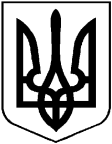  УКРАЇНА ХУСТСЬКА  МІСЬКА  РАДА    СЕСІЯ      СКЛИКАННЯРІШЕННЯ №Про затвердження проектів землеустрою щодо відведення земельних ділянок , звітів про експертну оцінку земельних ділянок для продажу права власності на торгах у формі аукціону та проведення земельних торгів	Відповідно до п. 34 ч.1 ст. 26, Закону України «Про місцеве самоврядування в Україні», Закону України «Про державну реєстрацію речових прав на нерухоме майно та їх обтяжень», погоджені згідно норм чинного законодавства проекти землеустрою щодо відведення земельних ділянок, виготовлені ТОВ «Хуст-Земля Карпат», витяги з Державного земельного кадастру про земельні ділянки, звіти про експертну грошову оцінку земельної ділянки несільськогосподарського призначення, намічених для продажу на земельних торгах у формі аукціону, затверджену містобудівну документацію - проект детального планування території, висновок постійної депутатської комісії з питань землекористування та охорони навколишнього середовища та керуючись ст.12, 83ст.122,127,134-139 Земельного кодексу України, , сесія міської ради вирішила:1. Затвердити проекти землеустрою щодо відведення земельних ділянок для будівництва та обслуговування інших будівель громадської забудови (код цільового призначення згідно класифікації видів цільового призначення земель -03.15), для продажу права власності на торгах у формі аукціону виконавчому комітету Хустської міської ради: 1.1.кадастровий №2110800000:01:069:0095, площею 0,5000 га, Закарпатська область, м. Хуст, урочище Бартуші,1;1.2.кадастровий №2110800000:01:070:0228, площею 0,2000 га, Закарпатська область, м. Хуст, урочище Бартуші,8;1.3.кадастровий №2110800000:01:070:0229, площею 0,2000 га, Закарпатська область, м. Хуст, урочище Бартуші,20;1.4.кадастровий №2110800000:01:070:0231, площею 0,2000 га, Закарпатська область, м. Хуст, урочище Бартуші,26;1.5.кадастровий №2110800000:01:070:0226, площею 0,2500 га, Закарпатська область, м. Хуст, урочище Бартуші,13;1.6.кадастровий №2110800000:01:070:0249, площею 0,2500 га, Закарпатська область, м. Хуст, урочище Бартуші,16;1.7.кадастровий №2110800000:01:070:0246, площею 0,2500 га, Закарпатська область, м. Хуст, урочище Бартуші,17;1.8.кадастровий №2110800000:01:070:0247, площею 0,2800 га, Закарпатська область, м. Хуст, урочище Бартуші,22;1.9.кадастровий №2110800000:01:070:0250, площею 0,1500 га, Закарпатська область, м. Хуст, урочище Бартуші,23.2. Затвердити звіти про експертну грошову оцінку земельних ділянок, які виставляються на земельні торги,  для будівництва та обслуговування інших будівель громадської забудови:2.1.кадастровий №2110800000:01:069:0095, площею 0,5000 га, в розмірі 1 297 750 грн. 00 коп. (259,55 грн. кв./м).;2.2.кадастровий №2110800000:01:070:0228, площею 0,2000 га, в розмірі 545 900 грн. 00 коп. (272,95 грн. кв./м).;2.3. кадастровий №2110800000:01:070:0229, площею 0,2000 га, в розмірі 545 900 грн. 00 коп. (272,95 грн. кв./м).;2.4. кадастровий №2110800000:01:070:0231, площею 0,2000 га, в розмірі 545 900 грн. 00 коп. (272,95 грн. кв./м).;2.5.кадастровий №2110800000:01:070:0226, площею 0,2500 га, в розмірі 678 900 грн. 00 коп. (271,56 грн. кв./м).;2.6.кадастровий №2110800000:01:070:0249, площею 0,2500 га, в розмірі 685 100 грн. 00 коп. (274,04 грн. кв./м).;2.7.кадастровий №2110800000:01:070:0246, площею 0,2500 га, в розмірі 685 100 грн. 00 коп. (274,04 грн. кв./м).;2.8.кадастровий №2110800000:01:070:0247, площею 0,2800 га, в розмірі 735 000 грн. 00 коп. (262,50 грн. кв./м).;2.9.кадастровий №2110800000:01:070:0250, площею 0,1500 га, в розмірі 415 260 грн. 00 коп. (276,84 грн. кв./м).3. Затвердити розрахунок втрат сільськогосподарського виробництва, спричинених вилученням сільськогосподарських угідь на земельні ділянки для будівництва та обслуговування інших будівель громадської забудови:3.1.кадастровий №2110800000:01:069:0095, площею 0,5000 га, у сумі 34115 грн.32 коп.; 3.2.кадастровий №2110800000:01:070:0228, площею 0,2000 га, у сумі 13646 грн. 13 коп.;3.3.кадастровий №2110800000:01:070:0229, площею 0,2000 га, у сумі 13646 грн. 13 коп.;3.4.кадастровий №2110800000:01:070:0231, площею 0,2000 га, у сумі 7054 грн. 25 коп.;3.5.кадастровий №2110800000:01:070:0226, площею 0,2500 га, у сумі 17057 грн.66 коп.;3.6.кадастровий №2110800000:01:070:0249,площею 0,2500 га, у сумі 17057 грн.66 коп.;3.7.кадастровий №2110800000:01:070:0246, площею 0,2500 га, у сумі 17057 грн.66 коп.;3.8.кадастровий №2110800000:01:070:0247, площею 0,2800 га, у сумі 20262 грн.43 коп.;  3.9.кадастровий №2110800000:01:070:0250, площею 0,1500 га, у сумі 10854 грн. 87коп.;4.Виставити земельні ділянки несільськогосподарського призначення комунальної власності, право продажу на які виставляється на земельні торги окремим лотом, для передачі їх у власність, згідно з додатком 1.5. Встановити стартову ціну продажу земельної ділянки, яка виставляється на земельні торги, що дорівнює сумі експертної грошової оцінки та значення кроку торгів (додаток 2).5. Уповноважити першого заступника міського голови Хустської міської ради Фетько І.М. на підписання  протоколів земельних торгів та договорів купівлі-продажу земельних ділянок вказаних у додатку.6. Встановити умови проведення торгів: відшкодування витрат на підготовку лота та сплата винагороди виконавцю земельних торгів у розмірі 5 % ціни ,за якою здійснюється купівля-продаж земельних ділянок, покладається на переможця земельних торгів.7. Встановити місце проведення торгів: м. Хуст,вул.900- річчя Хуста, 27 - малий зал в приміщенні адмінбудівлі Хустської міської ради.8. Виконавчому комітету Хустської міської ради забезпечити передачу виконавцю земельних торгів ТОВ «Хуст-Земля Карпат» документації по лотах для підготовки та проведення земельних торгів і спільно з виконавцем визначити дату земельних торгів.9. Контроль за виконанням даного рішення покласти на постійну депутатську комісію з питань землекористування та охорони навколишнього середовища (Шегута Я.Ф.)ГелеванПРОЕКТ         .02.2019 м. ХустМІСЬКИЙ ГОЛОВАВ.КАЩУК